Художественно- эстетическое развитие (Рисование)Тема: «Дерево зимой».Программное содержание: продолжать знакомить детей со способом рисования тычком жёсткой кистью; учить пользоваться разными красками, аккуратно накладывая одну на другую только по высыхании; развивать изобразительные навыки и умения, моторику рук; воспитывать интерес к изодеятельности.Материал: листы плотной белой бумаги формата А4, обычные кисти для рисования и круглые кисти из жёсткой щетины; цветная гуашь (белая, синяя, фиолетовая, малиновая, чёрная); ёмкости с водой; салфетки и тряпочки для кисточек; иллюстрации с зимними пейзажами.Предварительная работа: рассматривание зимних деревьев на вечерней прогулке, на закате солнца - разнообразие и красота цветов, рассматривание падающего снега.Ход НОД:Ребята я сейчас вам загадаю загадку, а вы внимательно послушайте и отгадайтеВесной веселит,Летом холодит,Осенью питает,Зимой согревает.          (Дерево)* * *В шубе летом,А зимой раздеты.          ( Дерево)- Помните, мы с вами рассматривали деревья на нашей площадке, на  прогулке?- Да.- А что вам больше всего тогда понравилось?- Летящие снежинки.- Как будто снежные одеяла укрывают ветки.- Деревья были очень красивыми в белом наряде.- А помните, каким было небо? - Да, в нём было много цветов. - Каких? - Синий, фиолетовый, малиновый. - Молодцы, вы всё хорошо помните.А сегодня мы с вами нарисуем зимние деревья. Попробуем?- Да. Мы с вами уже рисовали осенние деревья.Давайте вспомним, какие части есть у дерева?- Ствол, ветви, корни.- А как мы рисуем дерево?- Снизу-вверх, как оно растёт из земли. - Правильно, а корни мы будем рисовать? - Нет, они под землёй.- Ну, давайте начнём. Какие кисточки мы возьмём, чтобы нарисовать стволы деревьев? - С толстым хвостиком. Рисуют стволы деревьев чёрной краской - Очень хорошо, а теперь нарисуем веточки, которые тянутся вверх, в стороны.- А сейчас, пока наши деревья подсохнут, давайте немножко поиграем.Рисуют ветви деревьев.- Кружатся снежинкиВ воздухе морозном,Падают на землюКружевные звёзды.Вот одна упалаНа мою ладошку,Ой, не тай, снежинка,Подожди немножко.- Вот мы и отдохнули и можем нарисовать зимнее небо, снег на веточках, сугробы и снежинки, падающие с неба.- Какие цвета нам понадобятся для неба?- Синий, фиолетовый, малиновый.- Верно. Берите толстую кисточку с щетиной, помните, она должна быть почти сухой, когда мы делаем ей тычки. Начинаем раскрашивать небо вокруг ветвей и ствола. Для этого надо сделать очень много разноцветных точек- Можно, но чуть-чуть, чтобы дерево не потерялось. - А можно добавить чёрной краски? - Молодцы. У всех получилось красочное, разноцветное небо? Рассматривают свои работы, оценивают их.- Да.А сейчас надо очень хорошо вымыть кисточки, прежде чем рисовать белый снег.- Там, где краски уже высохли, не блестят и не пачкаются, можно тычком кисточки делать белые снежинки (на ветвях, внизу у ствола дерева, в небе).Моют и промакивают кисточки.Выполняют задание.- Ну вот, все деревья надели белые шубки.-Ребята, а вам нравятся ваши рисунки?- Да. Они очень яркие и красивые.Развитие умения оценивать свою работу.- А какие они по настроению? - Весёлые, грустные и пр.- А мне все ваши рисунки очень понравились. Они все разные и по-своему красивые. Спасибо вам.  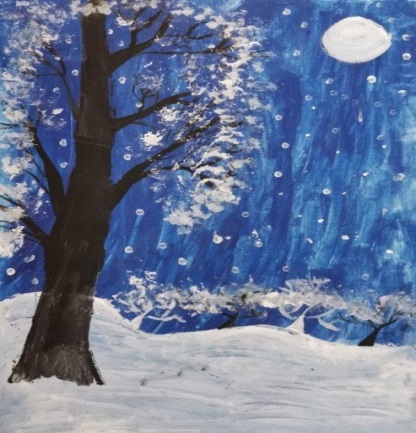 